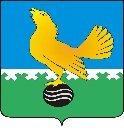 Ханты-Мансийский автономный округ-Юграмуниципальное образование городской округ Пыть-ЯхДУМА ГОРОДА ПЫТЬ-ЯХАседьмого созываРЕШЕНИЕ                                                                                                  проект                       О внесении изменений в решение Думыгорода Пыть-Яха от 14.12.2020 № 357«О бюджете города Пыть-Яха на 2021 год и на плановый период 2022 и 2023 годов» (в ред. от 19.03.2021 № 372,от 29.04.2021 № 387, от 30.07.2021 № 410, от 29.09.2021 № 5)В соответствии с Бюджетным кодексом Российской Федерации, Положением о бюджетном процессе в муниципальном образовании городской округ город Пыть-Ях, утвержденным решением Думы города Пыть-Яха от 21.03.2014 № 258, Дума городаРЕШИЛА:1.	Внести в решение Думы города Пыть-Яха от 14.12.2020 № 357
«О бюджете города Пыть-Яха на 2021 год и на плановый период 2022 и 2023 годов» (в ред. от 19.03.2021 № 372, от 29.04.2021 № 387, от 30.07.2021 № 410, от 29.09.2021 № 5) следующие изменения:1.1.	 В пункте 1:1.1.1.	 В абзаце втором слова «4 037 911,1 тыс. рублей» заменить словами «4 083 531,6 тыс. рублей»;1.1.2.	 В абзаце третьем слова «4 832 612,2 тыс. рублей» заменить словами «4 878 232,7 тыс. рублей»;1.1.3.	 В абзаце шестом слова «в сумме 1 198 275,8 тыс. рублей» заменить словами «в сумме 1 244 652,6 тыс. рублей»;1.2.	 В пункте 20 слова «на 2021 год в сумме 2 690 916,7 тыс. рублей» заменить словами «на 2021 год в сумме 2 690 160,4 тыс. рублей;1.3.	 Приложение № 1 «Доходы бюджета города Пыть-Яха на 2021 год» изложить в новой редакции согласно приложению № 1 «Доходы бюджета города Пыть-Яха на 2021 год», к настоящему решению;1.4.	 Приложение № 3 «Перечень главных администраторов доходов бюджета города Пыть-Яха» изложить в новой редакции согласно приложения № 2 «Перечень главных администраторов доходов бюджета города Пыть-Яха», к настоящему решению;1.5.	 Приложение 5 «Распределение бюджетных ассигнований по разделам, подразделам, целевым статьям (муниципальным программам и непрограммным направлениям деятельности), группам и подгруппам видов расходов классификации расходов бюджета города Пыть-Яха на 2021 год» изложить в новой редакции согласно Приложению 3 «Распределение бюджетных ассигнований по разделам, подразделам, целевым статьям (муниципальным программам и непрограммным направлениям деятельности), группам и подгруппам видов расходов классификации расходов бюджета города Пыть-Яха на 2021 год» к настоящему решению;1.6.	 Приложение 6 «Распределение бюджетных ассигнований по разделам, подразделам, целевым статьям (муниципальным программам и непрограммным направлениям деятельности), группам и подгруппам видов расходов классификации расходов бюджета города Пыть-Яха на плановый период 2022 и 2023 годов» изложить в новой редакции согласно Приложению 4 «Распределение бюджетных ассигнований по разделам, подразделам, целевым статьям (муниципальным программам и непрограммным направлениям деятельности), группам и подгруппам видов расходов классификации расходов бюджета города Пыть-Яха на плановый период 2022 и 2023 годов» к настоящему решению;1.7.	 Приложение 7 «Распределение бюджетных ассигнований по целевым статьям (муниципальным программам и непрограммным направлениям деятельности), группам и подгруппам видов расходов классификации расходов бюджета города Пыть-Яха на 2021 год» изложить в новой редакции согласно Приложению 5 «Распределение бюджетных ассигнований по целевым статьям (муниципальным программам и непрограммным направлениям деятельности), группам и подгруппам видов расходов классификации расходов бюджета города Пыть-Яха на 2021 год» к настоящему решению;1.8.	 Приложение 8 «Распределение бюджетных ассигнований по целевым статьям (муниципальным программам и непрограммным направлениям деятельности), группам и подгруппам видов расходов классификации расходов бюджета города Пыть-Яха на плановый период 2022 и 2023 годов» изложить в новой редакции согласно Приложению 6 «Распределение бюджетных ассигнований по целевым статьям (муниципальным программам и непрограммным направлениям деятельности), группам и подгруппам видов расходов классификации расходов бюджета города Пыть-Яха на плановый период 2022 и 2023 годов» к настоящему решению;1.9.	 Приложение 9 «Распределение бюджетных ассигнований по разделам и подразделам классификации расходов бюджета города Пыть-Яха на 2021 год» изложить в новой редакции согласно Приложению 7 «Распределение бюджетных ассигнований по разделам и подразделам классификации расходов бюджета города Пыть-Яха на 2021 год» к настоящему решению;1.10.	 Приложение 10 «Распределение бюджетных ассигнований по разделам и подразделам классификации расходов бюджета города Пыть-Яха на плановый период 2022 и 2023 годов» изложить в новой редакции согласно Приложению 8 «Распределение бюджетных ассигнований по разделам и подразделам классификации расходов бюджета города Пыть-Яха на плановый период 2022 и 2023 годов» к настоящему решению.1.11.	 Приложение 11 «Ведомственная структура расходов бюджета города Пыть-Яха на 2021 год» изложить в новой редакции согласно Приложению 9 «Ведомственная структура расходов бюджета города Пыть-Яха на 2021 год» к настоящему решению;1.12.	 Приложение 12 «Ведомственная структура расходов бюджета города Пыть-Яха на плановый период 2022 и 2023 годов» изложить в новой редакции согласно Приложению 10 «Ведомственная структура расходов бюджета города Пыть-Яха на плановый период 2022 и 2023 годов» к настоящему решению;1.13.	 Приложение № 13 «Источники внутреннего финансирования дефицита бюджета города Пыть-Яха на 2021» изложить в следующей редакции:«Приложение № 13к решению Думы города Пыть-Яхаот 14.12.2020 № 357Источники внутреннего финансирования дефицита бюджета города Пыть-Яха на 2021 год(тыс. рублей)1.14.	 Приложение 17 «Объем межбюджетных трансфертов, поступающих в бюджет города Пыть-Яха от других бюджетов бюджетной системы Российской Федерации на 2021 год» изложить в новой редакции согласно Приложению 11 «Объем межбюджетных трансфертов, поступающих в бюджет города Пыть-Яха от других бюджетов бюджетной системы Российской Федерации на 2021 год», к настоящему решению.2.	 Контроль за исполнением настоящего решения возложить на постоянную депутатскую комиссию по бюджету, налогам и экономической политике. 3.	 Опубликовать настоящее решение в печатном средстве массовой информации «Официальный вестник». Настоящее решение вступает в силу после его официального опубликования.Код бюджетной классификацииНаименование групп, подгрупп, статей, подстатей, элементов, программ (подпрограмм), кодов экономической классификации источников внутреннего финансирования дефицита бюджетаСумма на годКод бюджетной классификацииНаименование групп, подгрупп, статей, подстатей, элементов, программ (подпрограмм), кодов экономической классификации источников внутреннего финансирования дефицита бюджетаСумма на год123040 00 00 00 00 00 0000 000Администрация города Пыть-Яха исполнительно-распорядительный орган муниципального образования794 701,1040 01 00 00 00 00 0000 000ИСТОЧНИКИ ВНУТРЕННЕГО ФИНАНСИРОВАНИЯ ДЕФИЦИТОВ БЮДЖЕТОВ794 701,1040 01 02 00 00 00 0000 000Кредиты кредитных организаций в валюте Российской Федерации118 338,7040 01 02 00 00 00 0000 700Получение кредитов от кредитных организаций в валюте Российской Федерации198 338,7040 01 02 00 00 04 0000 710Получение кредитов от кредитных организаций бюджетами городских округов в валюте Российской Федерации198 338,7040 01 02 00 00 00 0000 800Погашение кредитов от кредитных организаций в валюте Российской Федерации80 000,0040 01 02 00 00 04 0000 810Погашение бюджетами городских округов кредитов от кредитных организаций в валюте Российской Федерации80 000,0040 01 03 00 00 00 0000 000Бюджетные кредиты от других бюджетов бюджетной системы Российской Федерации-4 100,0040 01 03 00 00 00 0000 000Бюджетные кредиты от других бюджетов бюджетной системы Российской Федерации в валюте Российской Федерации-4 100,0040 01 03 01 00 00 0000 700Получение бюджетных кредитов от других бюджетов бюджетной системы Российской Федерации в валюте Российской Федерации61 200,0040 01 03 01 00 00 0000 710Получение кредитов от других бюджетов бюджетной системы Российской Федерации бюджетами городских округов в валюте Российской Федерации61 200,0040 01 03 01 00 00 0000 800Погашение бюджетных кредитов, полученных от других бюджетов бюджетной системы Российской Федерации в валюте Российской Федерации65 300,0040 01 03 01 00 04 0000 810Погашение бюджетами городских округов кредитов от других бюджетов бюджетной системы Российской Федерации в валюте Российской Федерации65 300,0040 01 05 00 00 00 0000 000Изменение остатков средств на счетах по учету средств бюджетов680 462,4040 01 05 00 00 00 0000 500Увеличение остатков средств бюджетов-4 404 995,6040 01 05 02 00 00 0000 500Увеличение прочих остатков средств бюджетов-4 404 995,6040 01 05 02 01 00 0000 510Увеличение прочих остатков денежных средств бюджетов-4 404 995,6040 01 05 02 01 04 0000 510Увеличение прочих остатков денежных средств бюджетов городских округов-4 404 995,6040 01 05 00 00 00 0000 600Уменьшение остатков средств бюджетов5 085 458,0040 01 05 02 00 00 0000 600Уменьшение прочих остатков средств бюджетов5 085 458,0040 01 05 02 01 00 0000 610Уменьшение прочих остатков денежных средств бюджетов5 085 458,0040 01 05 02 01 04 0000 610Уменьшение прочих остатков денежных средств бюджетов городских округов5 085 458,0Председатель ДумыГлавагорода Пыть-Яхагорода Пыть-Яха_________ Д.П. Уреки___________А.Н. Морозов«_____»______________2021 г.«_____»_______________2021 г.